         	CDOEASD Ain     Annexe 6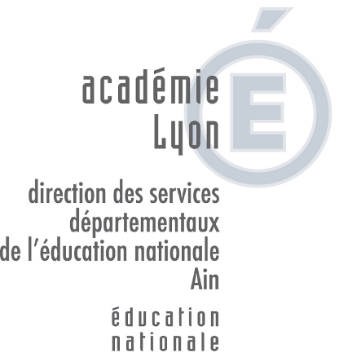 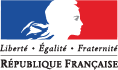 EVALUATION SCOLAIRE SPECIFIQUE EN VUE D’UNE ORIENTATION EN EGPAà destination des élèves du 1er degréLivret pour l’enseignantConsignes de passation et de correctionPréambuleCette évaluation scolaire vient en complément des renseignements scolaires (Annexe 4 du dossier d’orientation) que l’école ou le collège doit transmettre à la commission. Elle permettra aux membres de la CDOEASD d’analyser des productions de l’élève pour lequel l’équipe pédagogique demande une orientation à l’issue de la scolarité primaire. Il convient de la joindre au dossier corrigée et complétée.Quelques consignes :La passation de l’évaluation peut se faire par tout adulte de l’établissement (enseignant, directeur d’école, AVS, EVS, personnel de direction de collège, personnel administratif…)Vous ferez exécuter ces exercices en plusieurs séances (séance 1 : lecture à voix haute, dictée, écriture - séance 2 : lecture silencieuse, production d’écrit - séance 3 : numération, opérations, grandeurs et mesures, géométrie, gestion de données – séance 4 : problèmes). Il serait souhaitable d’alterner les séquences, entre les exercices dirigés et en autonomie. L’évaluation peut se faire auprès de plusieurs élèves concernés.Cette évaluation n’a pas pour but de mettre l’élève en situation d’échec. Vous pourrez expliciter certaines consignes, toute aide qui serait apportée (lecture d’un énoncé, reformulation d’une consigne….) devra être notée sur la feuille. De même, si certains exercices ne semblent pas relever de la  compétence de l’élève, ne pas exiger de réponse ; cependant, il est important de le laisser chercher et conserver traces de ses recherches et commentaires.Tous les aménagements usuellement mis en place en classe devront également l’être dans le cadre de cette évaluation (photocopies agrandies, utilisation de l’ordinateur, lecture des consignes par l’enseignant, changement de police d’écriture…) SAUF pour la lecture du texte de Monsieur Petit (test étalonné dans des conditions précises).. Merci de nous préciser ces aménagements.Toutes informations et annotations susceptibles d’aider les membres de la commission lors de leurs délibérations sur l’élève seront les bienvenues (durée de passation, procédures utilisées …). Il conviendra d’indiquer par exemple si un AVS est intervenu.La lecture à voix haute et la dictée seront évaluées en tenant compte des consignes et corrections annexes. (joindre la grille de correction de la dictée au dossier de l’élève)Les items seront notés en tenant compte du codage suivant :Code 1 : réponse attendue 		Code 3 ou 4 : réussite partielleCode 9 : autre réponse		Code 0 : absence de réponseConsignes de passation et de correctionTemps de passation : prévoir environ 5 minutesPrévoir un chronomètre  Texte : "Monsieur Petit"ELFE, Evaluation de  en FluencECogni-Sciences, Laboratoire des sciences de l'éducationUniversité Pierre Mendès-France Grenoble Très important : Le texte a été étalonné (lu par des élèves des classes tirés au sort) dans les mises en page présentées dans ce fascicule. Il est très important de ne pas transformer la présentation de ce texte (taille des lettres, interligne,...) et de l'utiliser tel quel pour rester fidèle aux étalonnages. Dire à l’élève :"Tu vas lire ce texte à haute voix, le mieux que tu peux, et cela jusqu'à ce que je te dise STOP"Lui présenter le texte à lire "Monsieur Petit" (page 4 du livret de l’élève) et suivre la lecture sur la feuille de recueil de données pour l’évaluateur (page 5 du livret de l’élève). L'inviter à commencer la lecture et démarrer le chronomètre au premier mot lu. Arrêter la lecture au bout d'une minute.Barrer les mots mal lus ou sautés (isolément) sur la feuille de recueil : ils seront comptabilisés en nombre d’erreurs. 
Si l'élève hésite ou se reprend pour finir par lire le mot correctement, ne pas compter d'erreur : en effet, il sera pénalisé sur la longueur du texte lu.Si l'élève saute une ligne, barrer la ligne lue sur la feuille de recueil pour en compter le nombre de mots.Si l'élève bute sur un mot, souffler le mot si l'hésitation est supérieure à 5 secondes, compter faux.Arrêter le chronomètre au bout d'une minute.Correction :Noter :le score : nombre de mots lus en 1 minute, en vous aidant des nombres situés au bout de la ligne (ce qui correspond à la longueur du texte parcouru). Si une ligne du texte est sautée, les mots n'ont pas été parcourus par le regard et seront donc à déduire du score total.le nombre d'erreurs  Calculer ensuite par soustraction le nombre de Mots Correctement Lus par Minute (MCLM)MCLM = (nombre de mots lus en 1 minute) - (nombre d'erreurs)Reporter la note obtenue à ce test dans le tableau « Récapitulatif des compétences et connaissances évaluées »  et apprécier ainsi le niveau de l’élève en le situant par rapport à la moyenne attendue de chaque classe.L’évaluateur qualifiera  également l’oralisation (hésitante, hachée, syllabée selon la complexité des mots…)Étalonnage MCLM en nombre de mots correctement lus par minute (pour information pour l’évaluateur)« MONSIEUR PETIT »Temps de passation : prévoir environ 15 minutesDire à l’élève :« Nous allons faire une dictée, je vais te lire une première fois le texte en entier, puis je te le dicterai » Texte de la dictée :Trois enfants se promènent dans la forêt. Les garçons cherchent des champignons sous les feuilles dorées. Pendant ce temps, Léa ramasse avec précaution des framboises. Elle espère bien voir un petit lapin.Grille et explications pour la correction :Vous considérerez comment l'élève a écrit les mots et vous inscrirez les points obtenus dans le tableau ci-après en tenant compte de ce barème :lorsque l’écriture du mot est phonétiquement correcte, on accordera 1 point.lorsque l'écriture du mot est orthographiquement juste, on accordera également 1 point.lorsque la marque de l’accord grammatical est correcte (indépendamment de la partie lexicale du mot), on accordera 1 point.lorsque la majuscule est présente, on accordera 1 point.Exemples :« promènent » est écrit « praumène » :  pour « correspondance graphie-phonie »,   pour « orthographe correcte »,  pour «accord grammatical »« dorées » est écrit « dorés » :  pour « correspondance graphie-phonie »,  pour « orthographe correcte »,   pour «  accord grammatical » ( pour la présence du « s »,  pour l’absence du « e »)espère » est écrit «spre » :  « correspondance graphie-phonie »,  pour « orthographe correcte »,  pour « accord grammatical » (en raison de la présence du « e »)Tableau « correction de la dictée » à joindre au livret de l’élève : Reporter les notes dans le tableau « Récapitulatif des compétences et connaissances évaluées »  Temps de passation : prévoir environ 20 minutes maximumDire à l’élève :« Tu vas lire silencieusement cette histoire puis répondre aux questions, tu peux relire le texte ou des parties du texte si tu en as besoin pour répondre aux questions »Correction :Temps de passation : 15 minutesDire à l’élève :« Recopie ce texte en respectant sa présentation »Arrêtez l’exercice au bout de 15 minutes, mais n’informez pas l’élève de ce délai. Vous pourrez ainsi évaluer sa rapidité d’écriture, la qualité de son geste, sans lui avoir imposé au préalable une contrainte de temps.Temps de passation : prévoir de 15 à 20 minutesDire à l’élève :« Raconte l’histoire et imagine la suite. Tu peux utiliser deux pages pour écrire. Trouve un titre »Temps de passation : prévoir environ de 10 minutesDire à l’élève :« Ecris les nombres en lettres ou en chiffres dans le tableau, puis dans l’exercice suivant, range les  nombres du plus petit au plus grand »Temps de passation : prévoir environ 20 minutesDire à l’élève :« Calcule les opérations qui sont posées. Pour celles qui sont écrites en ligne, pose-les dans la case en-dessous et calcule-les »Temps de passation : prévoir environ  15 minutes pour la résolution des quatre problèmesDire à l’élève : «Tu dois lire chaque problème et répondre à la question posée. Tu peux utiliser les cadres pour compter les opérations, faire des dessins si tu as besoin  pour trouver le bon résultat »Temps de passation : prévoir environ 6 minutes pour les tracés, les mesures, et les réponses à cocher dans les deux tableaux.Dire à l’élève :«Tu as besoin de ta règle graduée pour tracer le segment et le carré, puis pour mesurer le segment RS qui est déjà tracé. Il y a aussi deux figures pour lesquelles tu devras tracer le symétrique en utilisant une règle. »«Tu liras les tableaux et tu choisiras la bonne unité de mesure et la bonne mesure »   (*) On tiendra compte dans la correction des « mesures de segment » de la distorsion du tracé liée à l’impression qui pourrait donner une autre valeur que celle attendue, on validera évidemment la mesure réelle du segment tel qu’il a été reproduit.Temps de passation : prévoir environ 4 minutes Dire à l’élève :«Tu lis ce tableau, tu réponds aux questions écrites en-dessous en cherchant les réponses à l’aide du tableau »  Temps de passation : prévoir environ 5 minutes Dire à l’élève :«Tu lis, et tu cherches ce qu’on te demande. Tu te sers de ton compas pour tracer le cercle. Tu regardes bien les figures géométriques et leur numéro pour compléter les phrases écrites en-dessous »Lecture à voix hauteCE 1CE 2CM 1CM 26ème5èmemoyenne6895116137141154écart-type282633313232percentile901031291611771891988090116144164175180707910813115416617060701011241471551635064951151401511534057881091251361443052809811712713825507893114125135204873871121191251541698010811012210376274969811552454678788104DictéeMotsCorrespondances phonie / graphieMots correctement orthographiésAccords grammaticauxAccords grammaticauxPrésence de la majusculeTroisenfantspromènentdansforêtLesgarçonscherchentdeschampignonssousfeuillesdorées (1pt pour le « e »,  pour le « s » PendanttempsLéaramasseavecprécautionframboisesElleespèrebienpetitlapinscore/25/25/11/11/5Compréhension de la lectureRepérer des informations explicites : item 1Compréhension de la lectureSaisir le sens global d’un texte : item 2Compréhension de la lectureInférer : item 3item 1code 1Les réponses aux questions 1, 2, 3, 4 sont toutes exactes ou au moins trois d’entre ellesitem 1code 3Les réponses aux questions 1, 2, 3, 4 comportent deux erreursitem 1code 9Les réponses aux questions 1, 2, 3, 4 comportent trois erreurs ou sont toutes faussesitem 1code 0L’élève n’a donné aucune réponse aux questions 1, 2, 3, 4 item 2code 1Le titre « la naissance d’un volcan » est cochéitem 2code 9Autre réponseitem 2code 0Absence de réponseitem 3code 1Les réponses aux questions 6, 7, 8 sont toutes exactesitem 3code 3Les réponses aux questions 6, 7, 8 comportent une erreuritem 3code 9Autre réponseitem 3code 0Absence de réponseEcritureCopier sans erreur orthographique : item 4EcriturePonctuation, mise en forme : item 5EcriturePrésence des accents : item 6EcriturePrésence des majuscules : item 7EcritureEcriture bien formée, régulière : item 8item 4code 1Les  mots ont tous été recopiés à l’identique item 4code 9Réussite partielleitem 4code 0Aucun mot correctement recopiéitem 5code 1L’élève a utilisé la ponctuation et respecté l’organisation du texteitem 5code 9Réussite partielle item 5code 0Pas de ponctuation, pas respect de l’organisation du texteitem 6code 1Les accents sont tous présentsitem 6code 9Présence partielleitem 6code 0Aucun accentItem 7code 1Les majuscules sont toutes présentes (lettres d’imprimerie acceptées)Item 7code 9Présence partielle des majusculesItem 7code 0Aucune majusculeitem 8code 1La qualité de la graphie est satisfaisante, régulièreitem 8code 9Réussite partielle item 8code 0Absence de réponse ou écriture illisibleProduction d’écritTexte produit de 5 à 10 lignes : item 9Production d’écritTexte produit de plus de 10 lignes : item 10Production d’écritRédiger en respectant les contraintes syntaxiques : item 11Production d’écritRédiger en respectant les contraintes orthographiques : item 12Production d’écritPrise en compte des données imagées : item 13Production d’écritRécit cohérent dans sa progression et l’enchaînement des idées : item 14Production d’écritRécit ponctué : item 15Production d’écritFaire preuve d’imagination pour poursuivre le récit : item 16Production d’écritPrésence d’un titre : item 17Item 9code 1Un texte de 5 à 10 lignes a été produitItem 9code 9Un texte de moins de 5 lignes a été produitItem 9code 0L’élève n’a pas écritItem 10code 1Un texte plus de 10 lignes a été produitItem 10code 9Un texte de moins de 10 lignes a été produit Item 10code 0L’élève n’a pas écritItem 11code 1Le texte produit présente une bonne correction syntaxique, on note  une ou plusieurs phrases complexesItem 11code 3Le texte produit présente une bonne correction syntaxique, les phrases sont toutes simplesItem 11code 9Le texte produit présente des incohérences syntaxiques dans l’écriture de phrases simplesItem 11code 0Absence de cohérence syntaxique Item 12code 1L’orthographe lexicale et grammaticale est globalement respectée sur l’ensemble de la production Item 12code 3L’orthographe lexicale et grammaticale est partiellement respectée sur l’ensemble de la productionItem 12code 9Le texte produit présente une segmentation correcte des mots et respecte l’orthographe phonétique Item 12code 0Absence de lisibilitéItem 13code 1L’élève a tenu compte des données imagéesItem 13code 9L’élève a partiellement tenu compte des données imagéesItem 13code 0L’élève n’a pas tenu compte des données imagéesItem 14code 1Le récit présente une cohérence narrativeItem 14code 9Le récit présente une cohérence narrative partielleItem 14code 0Absence de cohérenceItem 15code 1Le récit est correctement ponctuéItem 15code 9Le récit est partiellement ponctuéItem 15code 0Absence de ponctuationItem 16code 1L’élève a fait preuve d’imaginationItem 16code 9L’élève a fait preuve de peu d’imaginationItem 16code 0Absence d’imaginationItem 17code 1Un titre cohérent a été écritItem 17code 9Un titre incohérent a été écritItem 17code 0Absence de titreNumérationDésigner des nombres entiers inférieurs à 1000 : item 18NumérationDésigner des nombres entiers supérieurs à 1000: item 19NumérationRanger des nombres entiers inférieurs à 1 000 : item 20NumérationRanger des nombres entiers et décimaux :  item 21Item 18code 1Les nombres 32, 75, cinquante-six, quatre cent neuf sont tous correctement écrits (on ne tiendra pas compte des erreurs orthographiques)Les nombres 32, 75, cinquante-six, quatre cent neuf sont tous correctement écrits (on ne tiendra pas compte des erreurs orthographiques)Item 18code 9Une erreur dans l’écriture de l’un de ces nombresUne erreur dans l’écriture de l’un de ces nombresItem 18code 0Absence de réponseAbsence de réponseItem 19code 1Les nombres 2 422, 2 401 012, mille deux cent soixante-dix-huit, trois millions trois sont tous correctement écrits (on ne tiendra pas compte des erreurs orthographiques) Les nombres 2 422, 2 401 012, mille deux cent soixante-dix-huit, trois millions trois sont tous correctement écrits (on ne tiendra pas compte des erreurs orthographiques) Item 19code 9Une erreur dans l’écriture de l’un de ces nombres Une erreur dans l’écriture de l’un de ces nombres Item 19code 0Absence de réponseAbsence de réponseItem 20code 1Si l’élève a écrit 147- 417- 741 et 39 - 123 - 161 - 504 - 548 - 610Si l’élève a écrit 147- 417- 741 et 39 - 123 - 161 - 504 - 548 - 610Item 20code 9Une erreur dans le rangement des nombres de ces deux sériesUne erreur dans le rangement des nombres de ces deux sériesItem 20code 0Absence de réponse Absence de réponse Item 21code 1Si l’élève a écrit 5 216 - 8 651 - 65 186 - 86 652 - 156 268 -         682 651 et 2,45 - 5,862 - 45,23 - 58 - 58,62 - 315,8 Si l’élève a écrit 5 216 - 8 651 - 65 186 - 86 652 - 156 268 -         682 651 et 2,45 - 5,862 - 45,23 - 58 - 58,62 - 315,8 Item 21code 9Une erreur dans le rangement des nombres de ces deux sériesUne erreur dans le rangement des nombres de ces deux sériesItem 21code 0Absence de réponseAbsence de réponseTechniques opératoiresTechniques opératoiresTechniques opératoiresAddition sans retenue : item 22Techniques opératoiresTechniques opératoiresTechniques opératoiresAddition avec retenues : item 23Techniques opératoiresTechniques opératoiresTechniques opératoiresSoustraction sans retenue : item 24Techniques opératoiresTechniques opératoiresTechniques opératoiresSoustraction avec retenues : item 25Techniques opératoiresTechniques opératoiresTechniques opératoiresMultiplication sans retenue à 1 chiffre: item 26Techniques opératoiresTechniques opératoiresTechniques opératoiresMultiplication avec retenues à 1 chiffre : item 27Techniques opératoiresTechniques opératoiresTechniques opératoiresMultiplication à 2 chiffres : item 28Techniques opératoiresTechniques opératoiresTechniques opératoiresAddition de plusieurs nombres : item 29Techniques opératoiresTechniques opératoiresTechniques opératoiresAddition avec des nombres décimaux : item 30Techniques opératoiresTechniques opératoiresTechniques opératoiresMultiplication avec des nbres décimaux : item 31Techniques opératoiresTechniques opératoiresTechniques opératoiresDivision avec un entier au diviseur : item 32Item 22code 1Le résultat est 669Le résultat est 669Item 22code 9Autre réponseAutre réponseItem 22code 0Absence de réponseAbsence de réponseItem 23code 1Le résultat est 772Le résultat est 772Item 23code 9Autre réponseAutre réponseItem 23code 0Absence de réponseAbsence de réponseItem 24code 1Le résultat est 362Le résultat est 362Item 24code 9Autre réponseAutre réponseItem 24code 0Absence de réponseAbsence de réponseItem 25code 1Le résultat est 16Le résultat est 16Item 25code 9Autre réponseAutre réponseItem 25code 0Absence de réponseAbsence de réponseItem 26code 1Le résultat est 408Le résultat est 408Item 26code 9Autre réponseAutre réponseItem 26code 0Absence de réponseAbsence de réponseItem 27code 1Le résultat est 430Le résultat est 430Item 27code 9Autre réponseAutre réponseItem 27code 0Absence de réponseAbsence de réponseItem 28code 1Le résultat est 1 275Le résultat est 1 275Item 28code 9Autre réponseAutre réponseItem 28code 0Absence de réponseAbsence de réponseItem 29code 1Le résultat est 704Le résultat est 704Item 29code 9Autre réponseAutre réponseItem 29code 0Absence de réponseAbsence de réponseItem 30code 1Le résultat est 60,464Le résultat est 60,464Item 30code 9Autre réponseAutre réponseItem 30code 0Absence de réponseAbsence de réponseItem 31code 1Le résultat est 128,64Le résultat est 128,64Item 31code 9Autre réponseAutre réponseItem 31code 0Absence de réponseAbsence de réponseItem 32code 1Le résultat est 837Le résultat est 837Item 32code 9Autre réponseAutre réponseItem 32code 0Absence de réponseAbsence de réponseProblèmesProblèmesProblèmesDémarche utilisée pour résoudre le problème relevant d’une addition : item 33ProblèmesProblèmesProblèmesRésultat obtenu au problème relevant d’une addition : item 34ProblèmesProblèmesProblèmesDémarche utilisée pour résoudre le problème relevant d’une soustraction : item 35ProblèmesProblèmesProblèmesRésultat obtenu au problème relevant d’une soustraction : item 36ProblèmesProblèmesProblèmesDémarche utilisée pour résoudre le problème relevant d’une multiplication : item 37ProblèmesProblèmesProblèmesRésultat obtenu au problème relevant d’une multiplication : item 38ProblèmesProblèmesProblèmesDémarche utilisée pour résoudre le problème relevant de plusieurs opérations : item 39ProblèmesProblèmesProblèmesRésultat obtenu au problème relevant de plusieurs opérations : item 40  Item 33code 1La démarche est correcteItem 33code 9Autre réponseItem 33code 0Absence visible de démarcheItem 34code 1Le résultat est exact : 98 €Item 34code 9Autre réponseItem 34code 0Absence de réponseItem 35code 1La démarche est correcteItem 35code 9Autre réponseItem 35code 0Absence visible de démarcheItem 36code 1Le résultat est exact : 6 voituresItem 36code 9Autre réponseItem 36code 0Absence de réponseItem 37code 1La démarche est correcteItem 37code 9Autre réponseItem 37code 0Absence visible de démarcheItem 38code 1Le résultat est exact : 24 œufs Item 38code 9Autre réponseItem 38code 0Absence de réponseItem 39code 1La démarche est correcte Item 39code 3La démarche est incomplète, partiellement justeItem 39code 9Autre démarcheItem 39code 0Absence visible de démarcheItem 40code 1Le résultat est exact : il leur reste 3€Item 40code 3Des résultats partiels sont exacts Item 40code 9Autre réponseItem 40code 0Absence de réponseGrandeurs et mesuresUtiliser une règle graduée pour tracer un segment dont la mesure est un nombre décimal : item 41Grandeurs et mesuresUtiliser des instruments de géométrie pour tracer une figure : item 42Grandeurs et mesuresMesurer un segment  : item 43Grandeurs et mesuresConnaître les unités de mesures : item 44Grandeurs et mesuresEstimer une mesure: item 45  Item 41code 1Le tracé du segment [AB] est exactItem 41code 9Autre réponseItem 41code 0Absence de réponseItem 42code 1Le tracé du carré est exact.Item 42code 9Autre réponseItem 42code 0Absence de réponseItem 43code 1La mesure du segment [RS] est de 9 cm (*)Item 43code 9Autre réponseItem 43code 0Absence de réponseItem 44code 1L’élève a coché , 100 euros, 2 heures, Item 44code 3L’élève a fait une erreur parmi les quatre réponses.Item 44code 9L’élève a fait deux, trois ou quatre erreurs.Item 44code 0Absence de réponseItem 45code 1L’élève a coché 3 €, , 1,5 L, 15 minutesItem 45code 3L’élève a fait une erreur parmi les quatre réponses.Item 45code 9L’élève a fait deux, trois ou quatre erreurs.Item 45code 0Absence de réponseGestion des donnéesUtiliser un tableau : item 46 Item 46code 1Les réponses sont toutes exactes : CM1, 63, 440Item 46code 9Si l’élève a donné au moins une réponse fausseItem 46code 0Absence de réponseGéométrieTracer le symétrique d’une figure : item 47GéométrieReconnaître un cube : item 48GéométrieConstruire un cercle avec un compas : item 49GéométrieReconnaître et nommer des figures géométriques : item 50Item 47code 1Les symétriques des figures sont correctement tracés.Item 47code 3Le principe de symétrie est présent mais des erreurs subsistent.Item 47code 9Autre réponseItem 47code 0Absence de réponseItem 48code 1Le cube est entouréItem 48code 9Autre réponseItem 48code 0Absence de réponseItem 49code 1Un cercle de centre A passant par B a été tracéItem 49code 9Autre réponseItem 49code 0Absence de réponseItem 50code 1Toutes les figures ont été reconnues et nommées : les numéros des cercles sont 11 et 2 ; les numéros des triangles sont 13, 14 et 5 ; les numéros 18, 6 et 15 sont des carrés ; les numéros 1, 4, 8 et 12 sont des rectangles Item 50code 3Il y a des oublis, mais pas d’erreur.Item 50code 4Il y a une ou deux erreurs.Item 50code 9Il y a trois erreurs ou plus.Item 50code 0Absence de réponse